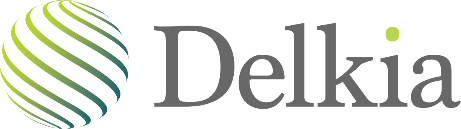 Delkia secures major nuclear contract on 20-year frameworkCumbria-based engineering and technology firm Delkia has landed one of the first major packages of work from the multi-billion framework 3Ps, Programme and Project Partner for Sellafield. The framework is made up of five major partners, including Sellafield Ltd, Morgan Sindall, Doosan Babcock, KBR and Jacobs Clean Energy, to support on major capital projects at the Sellafield nuclear site. Delkia has won a package for the Sellafield Product and Residue Store Retreatment Plant (SRP), which is a turnkey design, build and test package. The specialist ancillary systems will include a combination of electrical, instrumentation and fluid control systems to support key process systems within the SRP project interface. Morgan Sindall, the lead partner for this project placed the contract award to Delkia. Richard Etheridge, Senior Project Manager for the SRP MEICA stated, “Delkia demonstrated its breadth of expertise, facilities and personnel to deliver this critical package for SRP. However, more importantly they showed core collaborative behaviours which aligned with our own, leading to their successful bid. We look forward to working with this local company.”Marc Pantoni, the package lead, was very impressed with Delkia, “their demonstration of technology advances, processes for this design and build scope were to very high standards. Delkia’s values are clearly executed in their package delivery - we need suppliers like this.” Kurt Canfield, Managing Director at Delkia, was delighted with the result – “this contract embellishes the continued success of the team’s operational excellence and customer care. It is fantastic to see Delkia to be part of this significantly large nuclear EPC programme and our expertise, processes and value engineering capability really shone through during the qualification stages of this tender process.”The project will be delivered via Delkia’s local facilities at Egremont, West Cumbria. The package was originally estimated at £2.3m and will be lead via Delkia’s Nuclear Relationship Manager, Mark Sisson. Mark’s excited about this project for a number of reasons – “The team have done a fantastic job in the nuclear industry and are now really positioned to take on much larger and more complex packages to support critical infrastructure projects like this. The project really excites the team and is core to our skills and past delivery.”Delkia has recently secured more than £3.5m worth of contracts in Q4 of 2021 alone and has secured further contracts through to 2024 / 2025 across UK nuclear and defence programmes. It is believed to be one of the UK’s fastest growing Systems Integrators in its sector. If you are interested in joining the company during this exciting growth phase, please review Delkia’s available careers on its website or email careers email: - www.delkia.co.uk careers@delkia.co.uk Ends: 440 wordsFor further information contact: Kurt Canfield, Delkia Ltd Bridge End Industrial Estate, Block 3, Bridge End Road, Egremont, CA22 2RDTelephone: +44 (0)1946 812288www: www.delkia.co.uk e-mail: info@delkia.co.uk Press enquiries: Patrick Ball or Zafar Jamati – Stone Junction Ltd1 St Mary's Gate, St Mary's Grove, Stafford, Staffordshire, ST16 2AW
Telephone: +44 (0)1785 225416e-mail: patrick@stonejunction.co.uk or zafar@stonejunction.co.uk www: www.stonejunction.co.uk  Blog: www.stone-junction.blogspot.com Twitter: www.twitter.com/StoneJunctionPRFacebook: http://www.facebook.com/technicalPRLinkedIn: https://www.linkedin.com/company/stone-junction-ltdAbout Delkia: Delkia is a specialist Systems Integrator (SI) operating throughout the UK and Internationally for mission critical and highly regulated sectors including Nuclear, Defence, Aerospace and Maritime.Its offering includes digital engineering, systems and technical consultancy, systems integration, engineering design, build-to-print, control panel build and complex control systems support. Ref: DEL080/01/22